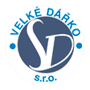 Společnost VELKÉ DÁŘKO s.r.o.Škrdlovice 240591 01  ŠkrdloviceSpolečnost s 20letou tradicí zabývající se správou vodovodů a kanalizací hledá do svého kolektivuPracovníka ve vodohospodářstvíPožadujemeStřední odborné vzdělání s výučním listemŘidičský průkaz skupiny B, CStrojní průkaz (výhodou)NabízímePracovní poměr na dobu neurčitou na plný úvazekDobré platové podmínky, prémie 0-30%Zaměstnanecké benefity (příspěvek na ŽP, stravenky)Zaučení v oboruNástup možný ihnedV případě zájmu nás kontaktujte. 		Pavel Štefan Telefon: 605 143 578E-mail: info@velkedarkosro.cz